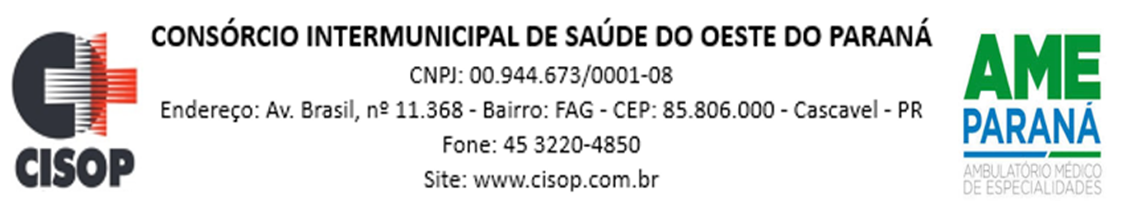                                ADJUDICAÇÃO DE PROCESSOO Pregoeiro do CISOP, nomeado pela Portaria 25 de 31/03/2023, no uso de suas atribuições legais e, considerando haver cumprido todas as exigências do Procedimento de Licitação cujo objeto é a AQUISIÇÃO DE APARELHOS, EQUIPAMENTOS E UTENSÍLIOS MÉDICOS, vem adjudicar o presente processo administrativo de licitação, na modalidade Pregão Eletrônico nº 82/2023, para que produza os efeitos legais e jurídicos.Assim, no termo da legislação vigente, fica o presente processo ADJUDICADO, em favor da(s) empresa(s) abaixo relacionada(s):O Pregoeiro do CISOP, no uso de suas atribuições legais, encaminha o processo para análise e Homologação pelo Presidente do CISOP.Cascavel, 11 de dezembro de 2023.________________________      Gilmar Antônio Cozer               PregoeiroÂMBARLAB PRODUTOS LABORATORIAIS LTDA